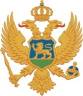 MontenegroMinistry of Agriculture and Rural DevelopmentREQUEST FOR EXPRESSIONS OF INTEREST(CONSULTING SERVICES – CONSUTLANTS’ QUALIFICATION)Name of Project: Second Institutional Development and Agriculture Strengthening Project (MIDAS 2)Loan No: 8820-ME Assignment Title: Development of the Business Plan for the establishment of a sustainable system for the Animal By-Products (ABPs) management in MontenegroReference No. MNE-MIDAS2-8820-ME-CQ-CS-19-2.1.3.The Montenegro has received financing from the World Bank toward the cost of Second Institutional Development and Agriculture Strengthening Project, and intends to apply part of the proceeds for consulting services for Preparation of business plan, cooperation and accreditation for phytosanitary laboratory.The overall objective of this consulting services (“the Services”) is support the Administration for Food Safety, Veterinary and Phytosanitary Affairs (AFSVPA) in the establishment of an official, comprehensive system for the safe disposal and/or processing of ABPs in accordance with EU and national legislation and National Plan for management of ABPs.To establish the above-mentioned system, it is important to prepare the detailed and comprehensive Business plan that will cover all activities related exclusively to the conceptual design of the ABPs facility and collections system, equipment and financial/administrative/operational modalities of the ABPs facility. The Business Plan shall take into consideration the ABPs related reports prepared under the previous MIDAS Project as well as the National Plan adopted by the Government. The Business Plan will be developed in close collaboration with the beneficiary and will elaborate in detail all activities to be implemented to fully implement the National Plan. Further, the Business Plan shall include relevant documents, specifications and terms of references, including a provisional list of equipment with market research, an appropriate management model for the ABPs facility along with the draft management model(s). The assignment will have total duration period of about 6 months from the date of the contract signing date.The detailed Terms of Reference (TOR) for the assignment can be obtained at the address given below.The Ministry of Agriculture and Rural Development, through Technical Service Unit, now invites eligible consulting firms (“Consultants”) to indicate their interest in providing the Services. Interested Consultants should provide information (on English language) demonstrating that they have the required qualifications and relevant experience to perform the Services. The shortlisting criteria are:Consultant firms may associate with other firms in the form of a joint venture or a sub-consultancy to enhance their qualifications. Qualifications and experience of the consulting firm associated as sub-consultancy will not be considered for evaluation for shortlisting.The attention of interested Consultants is drawn to Section III, paragraphs, 3.14, 3.16, and 3.17 of the World Bank’s “Procurement Regulations for IPF Borrowers” July 2016, Revised November 2017, setting forth the World Bank’s policy on conflict of interest.  A Consultant will be selected in accordance with the Consultants’ Qualification method set out in the Procurement Regulations.Further information can be obtained at the address below during office hours from 08,00 to 14,00 hours.Expressions of interest must be delivered in a written form to the address below (in envelope and by e-mail) by October 28, 2019, 14,00h.Ministry of Finance/Technical Service UnitAttention: Mr. Mirko Lješević, Procurement officerStreet Address: Jovana Tomaševića 2 (Stara zgrada Vlade)Floor/Room number: office no. 48, ground floorCity: 81000 PodgoricaCountry: MontenegroTelephone: + 382 20 201 695Facsimile number: +382 20 201 698Email: mirko.ljesevic@mif.gov.me Mandatory criteriaProven experience in performed projects related to management of ABPs or for processing and/or collection centers that comply with EU requirementsEvaluation criteriaIn the last 10 years at least 2, but preferably 3 or more performed technical assistance in the Candidate/Potential Candidate country in the field of animal health and/or food safety For the technical assistance experience in at least 2 but preferable 3 or more projects involving reorganization and/or organization of new function of national veterinary services and involving design of an ABP management system and/or rendering plant in a Member State or Candidate/Potential Candidate countryAvailability of key staff (Project management Expert, ABP management expert, Veterinary public health, animal health and animal identification expert, Finance and economics expert, Expert for development of technical specifications for rendering plant and collection centers)